Proposition de résolution relative à l’octroi de subventions – (mois + année)LE CONSEIL PROVINCIAL,Vu le Code de la démocratie locale et de la décentralisation, notamment l’article L2212-48 ainsi que le livre II et le titre III du livre IV de la troisième partie ;Vu la déclaration de politique provinciale pour la législature 20xx-20xx ;Vu l’avis du Directeur financier :du …………concernant le dossier …………… ;du …………concernant le dossier …………… ;Vu l’avis favorable de la Directrice générale du………………. ;Considérant que la motivation formelle de chaque octroi est reprise individuellement dans les arrêtés d’octroi ci-annexés ; Considérant que ………. Conseillers sont présents au moment du vote ;Considérant que la présente résolution a été adoptée par ….. ; ARRETE :Article 1er - Le Conseil provincial octroie les subventions reprises dans le tableau récapitulatif ci-annexé et approuve les arrêtés y relatifs tels qu’annexés. Article 2 - Le Conseil provincial charge le Collège provincial de notifier les arrêtés d’octroi aux bénéficiaires.									Wavre, leSur proposition du Collège provincial,La Directrice générale,						Le Président du Collège,Annick Noël							Mathieu MichelAnnexe n° 2 à la prop. n° xx/1/xx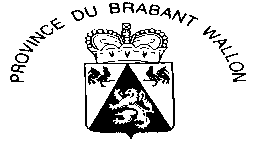 CONSEIL PROVINCIAL_______________Arrêté d’octroi d’une subvention de ………. à ……………….., approuvé par résolution du Conseil provincial du                                     2014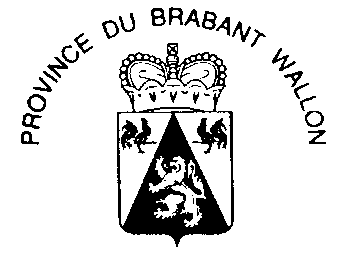 x/1/xxCONSEIL PROVINCIAL___________BénéficiaireObjetMontant sollicitéMontant octroyéEx. budgArticle BudgétaireIntitulé – budgetRéf.NCAnnexe n°68.400,00 €